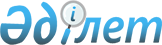 О признании утратившим силу решения маслихата города Астаны от 28 марта 2012 года № 9/2-V "О Правилах оказания единовременной социальной помощи отдельным категориям нуждающихся граясдан города Астаны к празднику Наурыз мейрамы"Решение маслихата города Астаны от 6 июня 2012 года № 35/4-V

      В соответствии со статьей 43-1 Закона Республики Казахстан от 24 марта 1998 года "О нормативных правовых актах", маслихат города Астаны РЕШИЛ:



      1. Признать утратившим силу решения маслихата города Астаны от 28 марта 2012 года № 9/2-V "О Правилах оказания единовременной социальной помощи отдельным категориям нуждающихся граждан города Астаны к празднику Наурыз мейрамы" (зарегистрировано в Реестре государственной регистрации нормативных правовых актов 18 апреля 2012 года за № 720, опубликовано в газетах "Вечерняя Астана" №47 от 21 апреля 2012 года, "Астана ақшамы" № 44 от 21 апреля 2012 года).



      2. Настоящее решение вступает в силу со дня принятия.      Председатель сессии

      маслихата города Астаны                    М. Шекенов      Секретарь маслихата

      города Астаны                              С. Есилов
					© 2012. РГП на ПХВ «Институт законодательства и правовой информации Республики Казахстан» Министерства юстиции Республики Казахстан
				